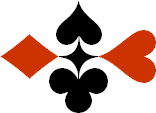 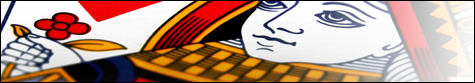 Serie 04 boekje 06 - West opent met 2 Bied beide handen - Antwoorden © Bridge Office Auteur: Thijs Op het Roodt

U bent altijd West en uw partner is Oost.
Indien niet anders vermeld passen Noord en Zuid.
Is het spelnummer rood dan bent u kwetsbaar.Biedsysteem toegepast bij de antwoorden
5542
Zwakke 2Stayman 4 kaart hoog, Jacoby hoge en lage kleurenPreëmptief  3 en 4 niveauBlackwood (0 of 3  - 1 of 4)
Heren gestroomlijndNa het eerste boekje vonden de cursisten dit zo leuk, dat ik maar de stoute schoenen heb aangetrokken en meerdere van deze boekjes ben gaan schrijven.

Het enthousiasme van de cursisten heeft mij doen besluiten om deze boekjes gratis aan iedereen die ze wil hebben, beschikbaar te stellen.

Ik heb bewust in eerste instantie geen antwoorden bij de boekjes gemaakt. Maar op veler verzoek toch met antwoorden.Ik zou het waarderen, wanneer u mijn copyright zou laten staan.

Mocht u aan of opmerkingen hebben, laat het mij dan weten.Ik wens u veel plezier met deze boekjes.
1♠BNoord

West     OostZuid♠542542♥AHV8Noord

West     OostZuid♥B10763B10763♦HB43Noord

West     OostZuid♦A7A7♣HVB7Noord

West     OostZuid♣105210522020555
Bieding West

Bieding West
Bieding Oost
Bieding Oost
Bieding Oost
12122222443Pas3Oost zijn 2♦ geven minder dan 8 punten aan. Het sluit een 5-kaart in een kleur niet uit. En west. Biedt hij 2 Sans Atout en oost heeft 5 of meer punten, dan biedt hij vermoedelijk 3Sans Atout. Dan zijn de rapen gaar. Soms moet je afwijken van je systeem en dat doet west hier prima. Met AHVx, die net zo sterk zijn als Axxxx kan ik mij goed vinden in het 2♥ bod. Laat het dan ook nog eens een keer het schot in de rood zijn. Hoezo, ik heb nooit geluk?2♠AV1097Noord

West     OostZuid♠B4B4♥AV8Noord

West     OostZuid♥5353♦H8Noord

West     OostZuid♦V972V972♣HV3Noord

West     OostZuid♣AB1064AB10642020888
Bieding West

Bieding West
Bieding Oost
Bieding Oost
Bieding Oost
121332323 SA3 SA3Pas3Met zijn 8 punten mag oost zijn 5-kaart bieden en dat doet hij ook. West weet dat er een ♣ fit is, maar wil kijken of er misschien ook een ♠ fit is. Daarom biedt west zijn 5-kaart ♠. Oost heeft het zijne geboden en maakt er dan 3 Sans Atout van. En west past.3♠H9Noord

West     OostZuid♠A1076A1076♥A743Noord

West     OostZuid♥H105H105♦AH872Noord

West     OostZuid♦6464♣ AVNoord

West     OostZuid♣985298522020777
Bieding West

Bieding West
Bieding Oost
Bieding Oost
Bieding Oost
121222323333 SA3PasPasWest biedt met zijn 3r uiten een 5-kaart ♦. Het sluit een 4-kaart ♠ niet uit. Oost wil dit wel onderzoeken en biedt 3♠, waarna west 3 Sans Atout biedt en daarmee aangeeft, geen 4-kaart ♠ te hebben. Oost wist al dat het een manche zou worden, dus daarom ook het 3♠ bod. Op 3 Sans Atout past oost.4♠HV5Noord

West     OostZuid♠B742B742♥AH1085Noord

West     OostZuid♥V3V3♦AH9Noord

West     OostZuid♦1075310753♣B2Noord

West     OostZuid♣109610962020333
Bieding West

Bieding West
Bieding Oost
Bieding Oost
Bieding Oost
12122222PasPasOost weet dat het 2♥ bod van west een 5-kaart kan zijn. Maar moet hij dan op de gok een andere kleur bieden? En 2 Sans Atout is ook gok werk. Daarom past oost op 2♥ in de ijdele hoop, dat west een 6 kaart ♥ heeft.5♠5Noord

West     OostZuid♠H10743H10743♥AHV85Noord

West     OostZuid♥6262♦AB654Noord

West     OostZuid♦102102♣AHNoord

West     OostZuid♣B1075B10752121444
Bieding West

Bieding West
Bieding Oost
Bieding Oost
Bieding Oost
121222222233 SA3Er is geen fit te vinden en beide spelers dringen niet aan om een slem te bieden. Dan maar 3 Sans Atout.6♠AHVB4Noord

West     OostZuid♠75327532♥HVB4Noord

West     OostZuid♥10521052♦B42Noord

West     OostZuid♦10871087♣ANoord

West     OostZuid♣B64B642121111
Bieding West

Bieding West
Bieding Oost
Bieding Oost
Bieding Oost
12122222PasPasWanneer west echt had gewild, dat oost zou bieden, dan had hij geen 2♠ geboden. En als oost een puntje voor zijn verdeling 4333 af zou trekken, dan had hij 0 punten. Het is een mooie pas van oost.7♠AV7Noord

West     OostZuid♠H92H92♥AHVB9Noord

West     OostZuid♥652652♦9Noord

West     OostZuid♦107107♣AB92Noord

West     OostZuid♣HV654HV6542121888
Bieding West

Bieding West
Bieding Oost
Bieding Oost
Bieding Oost
1213323244363PasPasHet 3♣ bod van oost belooft 8+ punten en een 5-kaart ♣. West weet nu ook dat er onder een manche niet meer gepast gaat worden en biedt nu zijn 5-kaart ♥. Oost biedt 4♥. Hij heeft dus minimaal een 3-kaart. Maar hij heeft ook 5♣. West gaat tellen. ♠ aas, vrouw 1 ½ slag. 5 ♥ slagen en 5 ♣ slagen. ♠ heer moet maar goed zitten. West biedt 6♥.8♠AHV76Noord

West     OostZuid♠98549854♥B9Noord

West     OostZuid♥10321032♦A94Noord

West     OostZuid♦105105♣AH10Noord

West     OostZuid♣V862V8622121222
Bieding West

Bieding West
Bieding Oost
Bieding Oost
Bieding Oost
1212222233343PasPasOost heeft 2 echte punten maar kan 1 punt voor zijn 4e ♠ tellen en 1 punt voor zijn doubelton ♦. Nu heeft hij 4 punten. Dus even vragen of west wat over heeft. En dat heeft west. Een mooie 4♠ geboden.9♠AH974Noord

West     OostZuid♠B853B853♥HV6Noord

West     OostZuid♥109109♦A84Noord

West     OostZuid♦H72H72♣A3Noord

West     OostZuid♣HB102HB1022020888
Bieding West

Bieding West
Bieding Oost
Bieding Oost
Bieding Oost
1212 SA2 SA232443Pas3Het 2 Sans Atout van oost geeft 8+punten en geen 5-kaart. West biedt zijn 5-kaart ♠ en hebben ze de fit gevonden. Oost maakt 4♠ en heeft geen slem interesse.10♠VB962Noord

West     OostZuid♠4343♥A9Noord

West     OostZuid♥64326432♦AHV65Noord

West     OostZuid♦8787♣ANoord

West     OostZuid♣1064321064322020000
Bieding West

Bieding West
Bieding Oost
Bieding Oost
Bieding Oost
12122222PasPasHet is niet anders. Oost moet maar hopen dat het 2♠ bod van west een 6-kaart is. En zo niet, dan is het niet anders. Het is een prima pas van oost.